Please check each circle:I understand my child needs a band binder for class by Monday September 11th.I understand that there is homework every day in band. It is called practice.All instruments are to go home daily.I have marked concert and known rehearsal dates on my family calendar.I understand that I should avoid January-February-March for any major dental work (braces on or off, teeth extractions, etc.) due to solo-ensemble and band festival.I understand that attendance at performances/concerts/rehearsals is a class requirement.We (parent/child) have signed up for Remind101 to receive information via text message or email.We have filled out, signed, and returned the STUDENT INFORMATION FORM.I have a copy of the ABSENCE FROM REHEARSAL OR PERFORMANCE NOTIFICATION FORM.I understand the uniform policy for the RMS Band is as follows:Ladies: black slacks (no jeans), black socks (if worn), black shoes (no tennis shoes), blue/gold RMS Band polo.Men: black slacks (no jeans), black belt, black socks, black shoes (no tennis shoes), blue/gold RMS Band polo.I have filled out and returned the POLO SHIRT ORDER FORM.Fraserband.weebly.com is the website for RMS Band. Check frequently for updates, information, and forms.If you have an email address you use and check regularly, please send an email to: sheldon.santamaria@fraserk12.org Please list your name, and your child's name on the email as well as your email address. I will add the email to an RMS Band Address Book.I understand that parents are always welcome after school and that if there are any questions we may contact Mr. Santamaria by email (preferred) or by the office phone: 586-439-7456_____________________________       ____________________________     _____________                 Parent Signature                                 Child's Name (print)                          Date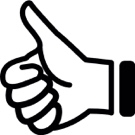 PARENT HOMEWORK 